Farver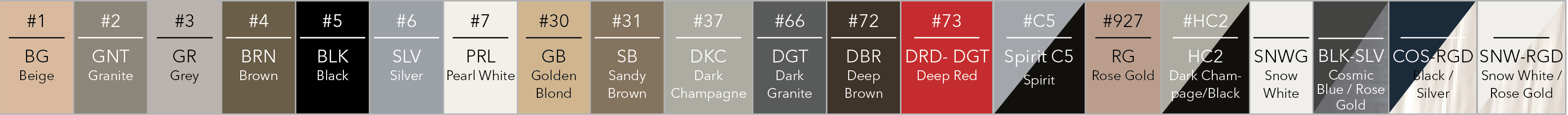 Klinik:CPR-nr.:Kommunekode:Klinik:Navn:Navn:Klinik:Navn:Navn:Klinik:Navn:Navn:SKAL udfyldes med det fulde kliniknavn eller stempel.Klient-tid:Ønsket leveringsdato:Amgros-klinikkode:Best. Nr.:Best. Nr.:RextonRextonRextonRexton#1BG#2GNT#3GR#4BRN#5BLK#6SLV#7PRL#31SB#37DKC#66DGT#72DBR#927RGSNWGBLK-SLVCOS-RGDSNW-RGD806040M-Core SR–––––––––––––M-Core R-Li–––––––M-Core R312T–––––––M-Core R312–––––––Rexton Stellar 8C––––––––––Emerald S 8C –––––––––Emerald M 8C–––––––––Emerald M/T 8C–––––––––Rexton M-Core CROS R––––––Rexton M-Core CROS R-Li––––––Rexton CROS Li RIC 8C–––––––––––––Rexton CROS RIC 8C–––––––––––––Emerald S 6C––––––––Rexton CROS RIC––––––––––––––SigniaSigniaSigniaSigniaSigniaSignia#1BG#2GNT#3GR#4BRN#5BLK#6SLV#7PRL#30GB#31SB#37DKC#66DGT#72DRB#C5C5#HC2HC27px5px3px2px1pxPure 312 Nx–––––Pure 13 Nx–––––Pure 13T Nx–––––Pure Charge&Go Nx–––––Pure primax –––Ace primax–––––––Signia CROS Pure Nx––––––––Signia CROS Pure Charge&Go Nx––––––––Signia CROS Pure––––––––––––––Tilbehør til høreapparaterTilbehør til høreapparaterTilbehør til høreapparaterTilbehør til høreapparaterTilbehør til høreapparaterminiPocket (Nx, px)Smart Transmitter 2.4 (M-Core, 8C)Smart Power (px, 6C)StreamLine TV (Nx)Smart Remote (px, 6C)Charging Station (M-Core)StreamLine Mic (Nx)Smart Connect (px, 6C)Connexx Slim-RIC Travel Charger (M-Core SR)Smart Mic (M-Core, 8C)Smart Transmitter (px, 6C)Smart Key (M-Core, 8C, 6C)Smart Li-ion Power (Nx, 8C)RIC-propRIC-propRIC-propRIC-propHård RIC-propStandard som kanalpropBlød RIC-prop
Standard som kanalpropKanal med vingeKanal med vingeMed allergilak, miniReceiver monteret.Med allergilak, miniReceiver monteret.40 shore (ekstra blød)70 shore (standard)Med beskyttelselak, miniReceiver S, M eller P monteret.Med beskyttelselak, miniReceiver S, M eller P monteret.Ventilation0 mm0,8 mm1 mm1,5 mm2 mm2,5 mmOpenHøjreVenstreSignia vælger ventilation efter høretab:Signia vælger ventilation efter høretab:Signia vælger ventilation efter høretab:Signia vælger ventilation efter høretab:Signia vælger ventilation efter høretab:Signia vælger ventilation efter høretab:Signia vælger ventilation efter høretab:Farve på Click Prop  Hvis intet anføres, leveres standard transparentFarve på Click Prop  Hvis intet anføres, leveres standard transparentFarve på Click Prop  Hvis intet anføres, leveres standard transparentFarve på Click Prop  Hvis intet anføres, leveres standard transparentFarve på Click Prop  Hvis intet anføres, leveres standard transparentFarve på Click Prop  Hvis intet anføres, leveres standard transparentFarve på Click Prop  Hvis intet anføres, leveres standard transparentFarve på Click Prop  Hvis intet anføres, leveres standard transparentFarve på Click Prop  Hvis intet anføres, leveres standard transparentFarve på Click Prop  Hvis intet anføres, leveres standard transparentFarve på Click Prop  Hvis intet anføres, leveres standard transparentFarve på Click Prop  Hvis intet anføres, leveres standard transparentFarve på Click Prop  Hvis intet anføres, leveres standard transparentFarve på Click Prop  Hvis intet anføres, leveres standard transparentTransparentOrangeGreenPurpleRedBlueYellowminiReceiver – Styrke på miniReceiverminiReceiver – Styrke på miniReceiverminiReceiver – Styrke på miniReceiverminiReceiver – Styrke på miniReceiverminiReceiver – Styrke på miniReceiverminiReceiver – Styrke på miniReceiverS: 45/108 dBM: 60/118 dBP: 70/124 dBCustom-prop – Styrke på miniReceiver (Vælg i stedt for en RIC-prop, hvis max power ønskes)Custom-prop – Styrke på miniReceiver (Vælg i stedt for en RIC-prop, hvis max power ønskes)Custom-prop – Styrke på miniReceiver (Vælg i stedt for en RIC-prop, hvis max power ønskes)HP: 75/130 dB
Farve: Standard TanLængde på miniReceiver 2.0 – *Længde 4M er kun til miniReceiver M                                                                                                                                                      Længde på miniReceiver 2.0 – *Længde 4M er kun til miniReceiver M                                                                                                                                                      Længde på miniReceiver 2.0 – *Længde 4M er kun til miniReceiver M                                                                                                                                                      Længde på miniReceiver 2.0 – *Længde 4M er kun til miniReceiver M                                                                                                                                                      Længde på miniReceiver 2.0 – *Længde 4M er kun til miniReceiver M                                                                                                                                                      Længde på miniReceiver 2.0 – *Længde 4M er kun til miniReceiver M                                                                                                                                                      Længde på miniReceiver 2.0 – *Længde 4M er kun til miniReceiver M                                                                                                                                                      Længde på miniReceiver 2.0 – *Længde 4M er kun til miniReceiver M                                                                                                                                                      Længde på miniReceiver 2.0 – *Længde 4M er kun til miniReceiver M                                                                                                                                                      Længde på miniReceiver 2.0 – *Længde 4M er kun til miniReceiver M                                                                                                                                                      Længde på miniReceiver 2.0 – *Længde 4M er kun til miniReceiver M                                                                                                                                                      Højre0R1R2R3R4MR*Venstre0L1L2L3L4ML*Blød propBlød propVentilation1 mm1,5 mm2 mm2,5 mm3 mm40 shore (ekstra blød)Højre70 shore (standard)VenstreBlød silikone-propper m/ TubeLockBlød silikone-propper m/ TubeLockSivantos vælger ventilation efter høretab:Sivantos vælger ventilation efter høretab:Sivantos vælger ventilation efter høretab:Sivantos vælger ventilation efter høretab:Sivantos vælger ventilation efter høretab:EnkeltvæggetVed pladsproblemer laver Sivantos størst mulig ventilation 
afhængig af størrelsen på øret:Ved pladsproblemer laver Sivantos størst mulig ventilation 
afhængig af størrelsen på øret:Ved pladsproblemer laver Sivantos størst mulig ventilation 
afhængig af størrelsen på øret:Ved pladsproblemer laver Sivantos størst mulig ventilation 
afhængig af størrelsen på øret:Ved pladsproblemer laver Sivantos størst mulig ventilation 
afhængig af størrelsen på øret:DobbeltvæggetVed pladsproblemer laver Sivantos størst mulig ventilation 
afhængig af størrelsen på øret:Ved pladsproblemer laver Sivantos størst mulig ventilation 
afhængig af størrelsen på øret:Ved pladsproblemer laver Sivantos størst mulig ventilation 
afhængig af størrelsen på øret:Ved pladsproblemer laver Sivantos størst mulig ventilation 
afhængig af størrelsen på øret:Ved pladsproblemer laver Sivantos størst mulig ventilation 
afhængig af størrelsen på øret:Click Dome / Click SleeveClick Dome / Click SleeveClick Dome / Click SleeveClick Dome / Click SleeveClick Dome / Click SleeveClick Dome / Click SleeveClick Dome / Click SleeveClick Dome / Click SleeveClick Dome / Click SleeveClick DomeClick DomeClick DomeClick DomeClick DomeClick DomeClick DomeClick DomeClick DomeÅben4810Lukket6810Dobbelt lukketDobbelt lukketDobbelt lukket8/1010/12Semi-åbenSemi-åbenSemi-åbenClick Sleeve Standard til Signia Nx- og Rexton M-Core-apparater samt til Rexton Emerald 8C, Stellar 8C og inoX. Ekstra tilbehør til RIC-apparater, der er tilkøbspakke for Click Sleeve.Click Sleeve Standard til Signia Nx- og Rexton M-Core-apparater samt til Rexton Emerald 8C, Stellar 8C og inoX. Ekstra tilbehør til RIC-apparater, der er tilkøbspakke for Click Sleeve.Click Sleeve Standard til Signia Nx- og Rexton M-Core-apparater samt til Rexton Emerald 8C, Stellar 8C og inoX. Ekstra tilbehør til RIC-apparater, der er tilkøbspakke for Click Sleeve.Click Sleeve Standard til Signia Nx- og Rexton M-Core-apparater samt til Rexton Emerald 8C, Stellar 8C og inoX. Ekstra tilbehør til RIC-apparater, der er tilkøbspakke for Click Sleeve.Click Sleeve Standard til Signia Nx- og Rexton M-Core-apparater samt til Rexton Emerald 8C, Stellar 8C og inoX. Ekstra tilbehør til RIC-apparater, der er tilkøbspakke for Click Sleeve.Click Sleeve Standard til Signia Nx- og Rexton M-Core-apparater samt til Rexton Emerald 8C, Stellar 8C og inoX. Ekstra tilbehør til RIC-apparater, der er tilkøbspakke for Click Sleeve.Click Sleeve Standard til Signia Nx- og Rexton M-Core-apparater samt til Rexton Emerald 8C, Stellar 8C og inoX. Ekstra tilbehør til RIC-apparater, der er tilkøbspakke for Click Sleeve.Click Sleeve Standard til Signia Nx- og Rexton M-Core-apparater samt til Rexton Emerald 8C, Stellar 8C og inoX. Ekstra tilbehør til RIC-apparater, der er tilkøbspakke for Click Sleeve.Click Sleeve Standard til Signia Nx- og Rexton M-Core-apparater samt til Rexton Emerald 8C, Stellar 8C og inoX. Ekstra tilbehør til RIC-apparater, der er tilkøbspakke for Click Sleeve.ÅbenXSSMLLukketXSSMLSkriv høretærskler for højre og venstre øreSkriv høretærskler for højre og venstre øreSkriv høretærskler for højre og venstre øreSkriv høretærskler for højre og venstre øreSkriv høretærskler for højre og venstre øreSkriv høretærskler for højre og venstre øreSkriv høretærskler for højre og venstre øreSkriv høretærskler for højre og venstre øreSkriv høretærskler for højre og venstre øreSkriv høretærskler for højre og venstre øreSkriv høretærskler for højre og venstre øreSkriv høretærskler for højre og venstre øre1252505007501000150020003000400060008000XOHusk benledning ved konduktivt høretabHusk benledning ved konduktivt høretabHusk benledning ved konduktivt høretabHusk benledning ved konduktivt høretabHusk benledning ved konduktivt høretabHusk benledning ved konduktivt høretabHusk benledning ved konduktivt høretabHusk benledning ved konduktivt høretabHusk benledning ved konduktivt høretabHusk benledning ved konduktivt høretabHusk benledning ved konduktivt høretabHusk benledning ved konduktivt høretab1252505007501000150020003000400060008000XO